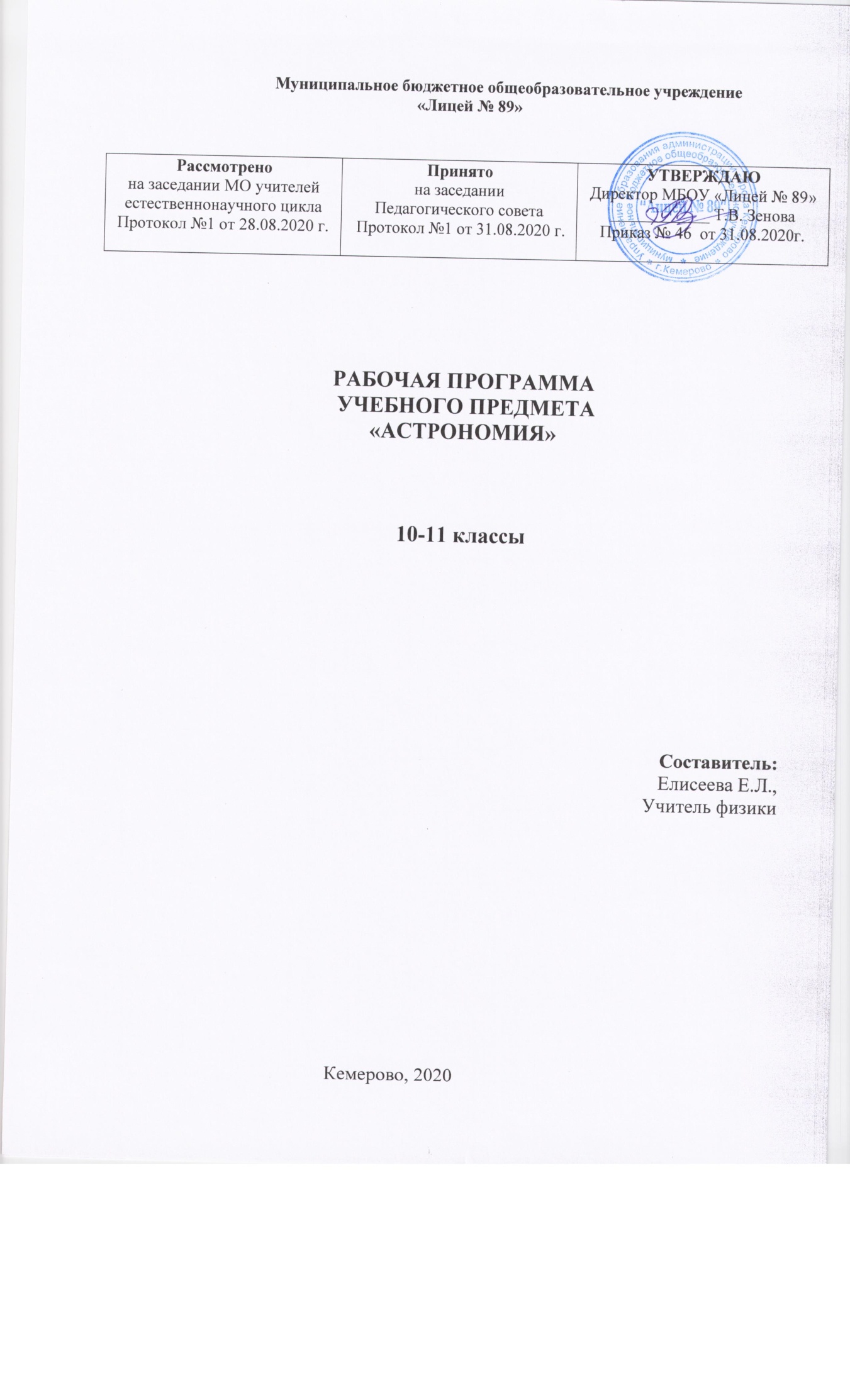 Рабочая программа по астрономии в 11 классе составлена в соответствии с Федеральным государственным образовательным стандартом среднего общего образования. Рабочая программа разработана применительно к учебной программе по астрономии для общеобразовательных учреждений «Астрономия 11 класс», Е. К. Страут 2017г. Календарно-тематический план ориентирован на использование базового учебника Астрономия 11 класс, Б.А Воронцов-Вельяминов, Е.К Страут 2017г.   Изучение курса рассчитано на 35 часов. При планировании 1 час в неделю курс будет пройден в течение 11 класса. Планируемые результаты освоения учебного предметаРабочая программа по астрономии для учащихся 11 «А», 11 «Б», 11 «В» классов МБОУ «Лицей 89» разработана на основе требований к результатам освоения основной образовательной программы среднего общего образования с учетом направлений программ, включенных в структуру основной образовательной программы, и обеспечивает достижение планируемых результатов освоения основной образовательной программы среднего общего образования. Изучение данного курса астрономии направлено на достижение следующих целей:―осознание принципиальной роли астрономии в познании фундаментальных законов природы и формировании современной естественнонаучной картины мира;—приобретение знаний о физической природе небесных тел и систем, строении и эволюции Вселенной, пространственных и временных масштабах
Вселенной, наиболее важных астрономических открытиях, определивших развитие науки и техники;— овладение умениями объяснять видимое положение и движение небесных тел принципами определения местоположения и времени по астрономическим объектам, навыками практического использования компьютерных приложений для определения вида звездного неба в конкретном пункте для заданного времени;—развитие познавательных интересов, интеллектуальных и творческих способностей в процессеприобретения знаний по астрономии с использованием различных источников информации и современных информационных технологий;—использование приобретенных знаний и умений для решения практических задач повседневной жизни;—формирование научного мировоззрения;—формирование навыков использования естественнонаучных и особенно физико-математических знаний для объективного анализа устройства
окружающего мира на примере достижений современной астрофизики, астрономии и космонавтики.Достижение поставленной цели связывается с решением следующих задач:дать основы знаний о методах и результатах исследований физической природы небесных тел и их систем, о строении и эволюции Вселенной;показать роль астрономии в познании фундаментальных знаний о природе, использование которых является базой научно-технического прогресса;способствовать формированию у школьников научного мировоззрения, раскрывая современную естественнонаучную картину мира;способствовать развитию интеллектуальных способностей подростков и их социальной активности.Рабочая программа учебного предмета, курса ориентирована на достижение - личностных результатов: в ценностно-ориентационной сфере – чувство гордости за российскую астрономическую науку, гуманизм, положительное отношение к труду, целеустремленность; в трудовой сфере – готовность к осознанному выбору дальнейшей   образовательной траектории;в познавательной (когнитивной, интеллектуальной) сфере – умение управлять своей познавательной деятельностью.- метапредметных результатов:использование умений и навыков различных видов познавательной деятельности, применение основных методов познания (системно-информационный анализ, моделирование и т.д.) для изучения различных сторон окружающей действительности; использование основных интеллектуальных операций: формулирование гипотез, анализ и синтез, сравнение, обобщение, систематизация, выявление причинно-следственных связей, поиск аналогов; умение генерировать идеи и определять средства, необходимые для их реализации; умение определять цели и задачи деятельности, выбирать средства реализации целей и применять их на практике; использование различных источников для получения физической информации, понимание зависимости содержания и формы представления информации от целей коммуникации и адресата. - предметных результатов:Предметные результаты изучения темы «Астрономия, ее значение и связь с другими науками» позволяют:― воспроизводить сведения по истории развития астрономии, ее связях с физикой и математикой;― использовать полученные ранее знания для объяснения устройства и принципа работы телескопа.Предметные результаты изучения темы «Практические основы астрономии» позволяют:— воспроизводить определения терминов и понятий (созвездие, высота и кульминация звезд и Солнца, эклиптика, местное, поясное, летнее и зимнее время);— объяснять необходимость введения високосных лет и нового календарного стиля;— объяснять наблюдаемые невооруженным глазом движения звезд и Солнца на различных географических широтах, движение и фазы Луны, причины затмений Луны и Солнца;— применять звездную карту для поиска на небе определенных созвездий и звезд. Предметные результаты изучения темы «Строение Солнечной системы» позволяют:— воспроизводить исторические сведения о становлении и развитии гелиоцентрической системы мира;— воспроизводить определения терминов и понятий (конфигурация планет, синодический и сидерический периоды обращения планет, горизонтальный параллакс, угловые размеры объекта, астрономическая единица);— вычислять расстояние до планет по горизонтальному параллаксу, а их размеры — по угловым размерам и расстоянию;— формулировать законы Кеплера, определять массы планет на основе третьего (уточненного) закона Кеплера;— описывать особенности движения тел Солнечной системы под действием сил тяготения по орбитам с различным эксцентриситетом;— объяснять причины возникновения приливов на Земле и возмущений в движении тел Солнечной системы;— характеризовать особенности движения и маневров космических аппаратов для исследования тел Солнечной системы.Предметные результаты изучения темы «Природа тел Солнечной системы» позволяют:— формулировать и обосновывать основные положения современной гипотезы о формировании всех тел Солнечной системы из единого газопылевого облака;— определять и различать понятия (Солнечная система, планета, ее спутники, планеты земной группы, планеты-гиганты, кольца планет, малые тела, астероиды, планеты-карлики, кометы, метеоры, болиды, метеориты);— описывать природу Луны и объяснять причины ее отличия от Земли;— перечислять существенные различия природы двух групп планет и объяснять причины их возникновения;— проводить сравнение Меркурия, Венеры и Марса с Землей по рельефу поверхности и составу атмосфер, указывать следы эволюционных изменений природы этих планет;— объяснять механизм парникового эффекта и его значение для формирования и сохранения уникальной природы Земли;— описывать характерные особенности природы планет-гигантов, их спутников и колец; — характеризовать природу малых тел Солнечной системы и объяснять причины их значительных различий; — описывать явления метеора и болида, объяснять процессы, которые происходят при движении тел, влетающих в атмосферу планеты с космической скоростью; — описывать последствия падения на Землю крупных метеоритов; — объяснять сущность астероидно-кометной опасности, возможности и способы ее предотвращения.Предметные результаты освоения темы «Солнце и звезды» позволяют:— определять и различать понятия (звезда, модель звезды, светимость, парсек, световой год);— характеризовать физическое состояние вещества Солнца и звезд и источники их энергии;— описывать внутреннее строение Солнца и способы передачи энергии из центра к поверхности;— объяснять механизм возникновения на Солнце грануляции и пятен;— описывать наблюдаемые проявления солнечной активности и их влияние на Землю;— вычислять расстояние до звезд по годичному параллаксу;— называть основные отличительные особенности звезд различных последовательностей на диаграмме «спектр — светимость»;— сравнивать модели различных типов звезд с моделью Солнца;— объяснять причины изменения светимости переменных звезд;— описывать механизм вспышек новых и сверхновых;— оценивать время существования звезд в зависимости от их массы;— описывать этапы формирования и эволюции звезды;— характеризовать физические особенности объектов, возникающих на конечной стадии эволюции звезд: белых карликов, нейтронных звезд и черных дыр.Предметные результаты изучения темы «Строение и эволюция Вселенной» позволяют:— объяснять смысл понятий (космология, Вселенная, модель Вселенной, Большой взрыв, реликтовое излучение);— характеризовать основные параметры Галактики (размеры, состав, структура и кинематика);— определять расстояние до звездных скоплений и галактик по цефеидам на основе зависимости «период — светимость»;— распознавать типы галактик (спиральные, эллиптические, неправильные); — сравнивать выводы А. Эйнштейна и А. А. Фридмана относительно модели Вселенной;— обосновывать справедливость модели Фридмана результатами наблюдений «красного смещения» в спектрах галактик;— формулировать закон Хаббла;— определять расстояние до галактик на основе закона Хаббла; по светимости сверхновых; — оценивать возраст Вселенной на основе постоянной Хаббла;— интерпретировать обнаружение реликтового излучения как свидетельство в пользу гипотезы горячей Вселенной;— классифицировать основные периоды эволюции Вселенной с момента начала ее расширения — Большого взрыва;— интерпретировать современные данные об ускорении расширения Вселенной как результата действия антитяготения «темной энергии» — вида материи, природа которой еще неизвестна.Предметные результаты «Жизнь и разум во Вселенной» позволяют:— систематизировать знания о методах исследования и современном состоянии проблемы существования жизни во Вселенной. Обеспечить достижение планируемых результатов освоения основной образовательной программы, создать основу для самостоятельного успешного усвоения обучающимися новых знаний, умений, видов и способов деятельности должен системно-деятельностный подход. В соответствии с этим подходом именно активность обучающихся признается основой достижения развивающих целей образования — знания не передаются в готовом виде, а добываются учащимися в процессе познавательной деятельности.В результате освоения программного материала обучающийся научится:понимать смысл понятий:активность, астероид, астрология, астрономия, астрофизика, атмосфера, болид, возмущения, восход светила, вращение небесных тел, Вселенная, вспышка, Галактика, горизонт, гранулы, затмение, виды звезд, зодиак, календарь, космогония, космология, космонавтика, космос, кольца планет, кометы, кратер, кульминация, основные точки, линии и плоскости небесной сферы, магнитная буря, Метагалактика, метеор, метеорит, метеорные тело, дождь, поток, Млечный Путь, моря и материки на Луне, небесная механика, видимое и реальное движение небесных тел и их систем, обсерватория, орбита, планета, полярное сияние, протуберанец, скопление, созвездия и их классификация, солнечная корона, солнцестояние, состав Солнечной системы, телескоп, терминатор, туманность, фазы Луны, фотосферные факелы, хромосфера, черная дыра, Эволюция, эклиптика, ядро;понимать смысл физических величин: астрономическая единица, афелий, блеск звезды, возраст небесного тела, параллакс, парсек, период, перигелий, физические характеристики планет и звезд, их химический состав, звездная величина, радиант, радиус светила, космические расстояния, светимость, световой год, сжатие планет, синодический и сидерический период, солнечная активность, солнечная постоянная, спектр светящихся тел Солнечной системы;понимать смыслработ и формулировку законов: Аристотеля, Птолемея, Галилея, Коперника, Бруно, Ломоносова, Гершеля, Браге, Кеплера, Ньютона, Леверье, Адамса, Галлея, Белопольского, Бредихина, Струве, Герцшпрунга-Рассела, Хаббла, Доплера, Фридмана, Эйнштейна.использовать приобретенные знания и умения в практической деятельности и повседневной жизни для:использовать карту звездного неба для нахождения координат светила;выражать результаты измерений и расчетов в единицах Международной системы;приводить примеры практического использования астрономических знаний о небесных телах и их системах;решать задачи на применение изученных астрономических законов;осуществлять самостоятельный поиск информации ественнонаучного содержания с использованием различных источников, ее обработку и представление в разных формах;владеть компетенциями: коммуникативной, рефлексивной, личностного саморазвития, ценностно-ориентационной, смыло поисковой, и профессионально-трудового выбора.Программа предусматривает формирование универсальных учебных действий у учащихся. В результате изучения астрономии в 11 классе получат   развитие познавательные, регулятивные, коммуникативные универсальные учебные действия учащихся.В сфере развития познавательных универсальных учебных действийвыпускник научится: критически оценивать и интерпретировать информацию с разных позиций;распознавать и фиксировать противоречия в информационных источниках;использовать различные модельно-схематические средства для представления выявленных в информационных источниках противоречий;осуществлять развернутый информационный поиск и ставить на его основе новые (учебные и познавательные) задачи;искать и находить обобщенные способы решения задач;приводить критические аргументы как в отношении собственного суждения, так и в отношении действий и суждений другого;анализировать и преобразовывать проблемно противоречивые ситуации;выходить за рамки учебного предмета и осуществлять целенаправленный поиск возможности широкого переноса средств и способов действия; выстраивать индивидуальную образовательную траекторию, учитываяограничения со стороны других участников и ресурсные ограничения;менять и удерживать разные позиции в познавательной деятельности (быть учеником и учителем; формулировать образовательный запрос и выполнять консультативные функции самостоятельно; ставить проблему и работать над ее решением; управлять совместной познавательной деятельностью и подчиняться).В сфере развития регулятивных универсальных учебных действийвыпускник научится:самостоятельно определять цели, ставить и формулировать собственные задачи в образовательной деятельности и жизненных ситуациях;оценивать ресурсы, в том числе время и другие нематериальные ресурсы, необходимые для достижения поставленной ранее цели;сопоставлять имеющиеся возможности и необходимые для достижения цели ресурсы;организовывать эффективный поиск ресурсов, необходимых для достижения поставленной цели;определять несколько путей достижения поставленной цели;выбирать оптимальный путь достижения цели, учитывая эффективность расходования ресурсов и основываясь на соображениях этики и морали;задавать параметры и критерии, по которым можно определить, что цель достигнута;сопоставлять полученный результат деятельности с поставленной заранее целью;оценивать последствия достижения поставленной цели в учебной деятельности, собственной жизни и жизни окружающих людей.В сфере развития коммуникативных универсальных учебных действийвыпускник научится:осуществлять деловую коммуникацию как со сверстниками, так и со взрослыми (как внутри образовательной организации, так и за ее пределами);при осуществлении групповой работы быть как руководителем, так и членом проектной команды в разных ролях (генератором идей, критиком, исполнителем, презентующим и т. д.);развернуто, логично и точно излагать свою точку зрения с использованием адекватных (устных и письменных) языковых средств;распознавать конфликтогенные ситуации и предотвращать конфликты до их активной фазы;координировать и выполнять работу в условиях виртуального взаимодействия (или сочетания реального и виртуального);согласовывать позиции членов команды в процессе работы над общим продуктом/решением;представлять публично результаты индивидуальной и групповой деятельности как перед знакомой, так и перед незнакомой аудиторией;подбирать партнеров для деловой коммуникации, исходя из соображений результативности взаимодействия, а не личных симпатий;воспринимать критические замечания как ресурс собственного развития;точно и емко формулировать как критические, так и одобрительные замечания в адрес других людей в рамках деловой и образовательной коммуникации, избегая при этом личностных оценочных суждений.Содержание учебного предметаАстрономия11 класс (база)На изучение учебного предмета отводится 35часов(1 ч в неделю).Астрономия, ее значение и связь с другими науками (2 часа)Астрономия, ее связь с другими науками. Структура и масштабы Вселенной. Особенности астрономических методов исследования. Телескопы и радиотелескопы. Всеволновая астрономия.Практические основы астрономии (5 часов)Звезды и созвездия. Звездные карты, глобусы и атласы. Видимое движение звезд на различных географических широтах. Кульминация светил. Видимое годичное движение Солнца. Эклиптика. Движение и фазы Луны. Затмения Солнца и Луны. Время и календарь.Строение Солнечной системы (7 часов)Развитие представлений о строении мира. Геоцентрическая система мира. Становление гелиоцентрической системы мира. Конфигурации планет и условия их видимости. Синодический и сидерический (звездный) периоды обращения планет. Законы Кеплера. Определение расстояний и размеров тел в Солнечной системе. Горизонтальный параллакс. Движение небесных тел под действием сил тяготения. Определение массы небесных тел. Движение искусственных спутников Земли и космических аппаратов в Солнечной системе.Природа тел Солнечной системы (8 часов)Солнечная система как комплекс тел, имеющих общее происхождение. Земля и Луна — двойная планета. Исследования Луны космическими аппаратами. Пилотируемые полеты на Луну. Планеты земной группы. Природа Меркурия, Венеры и Марса. Планеты-гиганты, их спутники и кольца. Малые тела Солнечной системы: астероиды, планеты-карлики, кометы, метеороиды, метеоры, болиды и метеориты.Солнце и звезды (6 часов)Излучение и температура Солнца. Состав и строение Солнца. Источник его энергии. Атмосфера Солнца. Солнечная активность и ее влияние на Землю. Звезды — далекие солнца. Годичный параллакс и расстояния до звезд. Светимость, спектр, цвет и температура различных классов звезд. Диаграмма «спектр — светимость». Массы и размеры звезд. Модели звезд. Переменные и нестационарные звезды. Цефеиды — маяки Вселенной. Эволюция звезд различной массыСтроение и эволюция Вселенной (5 часов)Наша Галактика. Ее размеры и структура. Два типа населения Галактики. Межзвездная среда: газ и пыль. Спиральные рукава. Ядро Галактики. Области звездообразования. Вращение Галактики. Проблема «скрытой» массы. Разнообразие мира галактик. Квазары. Скопления и сверхскопления галактик. Основы современной космологии. «Красное смещение» и закон Хаббла. Нестационарная Вселенная А.  А.  Фридмана. Большой взрыв. Реликтовое излучение. Ускорение расширения Вселенной. «Темная энергия» и антитяготение.Жизнь и разум во Вселенной (2 часа)Проблема существования жизни вне Земли. Условия, необходимые для развития жизни. Поиски жизни на планетах Солнечной системы. Сложные органические соединения в космосе. Современные возможности космонавтики и радиоастрономии для связи с другими цивилизациями. Планетные системы у других звезд. Человечество заявляет о своем существовании.3.Тематическое планированиеКалендарно-тематическое планированиеКонтрольная работаТемы проектов или исследованийНаблюдения Контрольная работа № 1  по теме «Практические основы астрономии».1.«Определение скорости света по наблюдениям моментов затмений спутника Юпитера».-д/з(невооруженным глазом): «Основные созвездия и наиболее яркие звезды осеннего, зимнего и весеннего неба. Изменение их положения с течением времени», «Движение Луны и смена ее фаз»Контрольная работаНаблюденияПрактическая работаКонтрольная работа № 2  по теме «Строение Солнечной системы».(в телескоп): «Рельеф Луны»,«Фазы Венеры», «Марс», «Юпитер и его спутники», «Сатурн, его кольца и спутники»С планом Солнечной системыКонтрольная работаТемы проектов или исследованийПрактическая работа Контрольная работа № 3  по теме «Природа тел Солнечной системы».1.«Определение высоты гор на Луне по способу Галилея»«Две группы планет Солнечной системы».Контрольная работаТемы проектов или исследованийПроверочная работаКонтрольная работа № 4  по теме «Солнце и звезды».1. «Определение условий видимости планет в текущем учебном году»,  2.«Определение температуры Солнца на основе измерения солнечной постоянной», 3.«Наблюдение метеорного потока», 4.«Определение расстояния до удаленных объектов на основе измерения параллакса»,5. «Изучение переменных звезд различного типа».«Солнце и Солнечная система».Темы проектов или исследований1.«Исследование ячеек Бенара».№ п/пТемаКоличество часовКоличество часовКоличество часовКоличество часовК/рПроект/рПракт/рПровер/рIАстрономия, ее значение и связь с другими науками 0000IIПрактические основы астрономии11 домашний00IIIСтроение Солнечной системы 1010IVПрирода тел Солнечной системы 11 школьный10VСолнце и звезды 11 школьный01VСолнце и звезды 14 домашних01VIСтроение и эволюция Вселенной 01 школьный00VIIЖизнь и разум во Вселенной0000ИтогоИтого43 школьных21ИтогоИтого45 домашних21№ п/пТема урокаКол-во часовСроки изучения темыДом. заданиеIАстрономия, ее значение  и связь с другими науками (2 часа)1Астрономия, ее связь с другими науками. Структура и масштабы Вселенной.1§1, схема2Особенности астрономических методов исследования. Телескопы и радиотелескопы. Всеволновая астрономия.1§2.1, практ. заданиеIIПрактические основы астрономии (5 часов)3Звезды и созвездия. Звездные карты, глобусы и атласы.1§2.2;3;4;практ. задание4Видимое движение звезд на различных географических широтах. Кульминация светил. Видимое годичное движение Солнца. Эклиптика.1§5, практ. задание5Движение и фазы Луны. Затмения Солнца и Луны.1§6, практ. задание6Время и календарь.1§7,8,практ. задание7Контрольная работа № 1  по теме «Практические основы астрономии».1§9, к. р. №1IIIСтроение Солнечной системы (7 часов)8Развитие представлений о строении мира. Геоцентрическая система мира. Становление гелиоцентрической системы мира. 1§10, практ. задание9Конфигурации планет и условия их видимости. Синодический и сидерический (звездный) периоды обращения планет. 1§11, практ. задание10Законы Кеплера. 1§12, практ. задание11Определение расстояний и размеров тел в Солнечной системе. Горизонтальный параллакс. 1§13, практ. задание12Практическая работа с планом Солнечной системы. Движение небесных тел под действием сил тяготения.1практ. задание13Определение массы небесных тел. Движение искусственных спутников Земли и космических аппаратов в Солнечной системе.1§14.1-14.5, практ. задание14Контрольная работа № 2  по теме «Строение Солнечной системы».1к. р. №2IVПрирода тел Солнечной системы (8 часов)15Солнечная система как комплекс тел, имеющих общее происхождение. 1§15,16,практ. задание16Земля и Луна — двойная планета. Исследования Луны космическими аппаратами. Пилотируемые полеты на Луну. 1§17, практ. задание17Работа над проектом: «Определение высоты гор на Луне по способу Галилея»1§15, практ. задание18Планеты земной группы. Природа Меркурия, Венеры и Марса. 1§18, сообщение19Планеты-гиганты, их спутники и кольца. 1Упр. 14,практ. задание20Практическая работа «Две группы планет Солнечной системы».1§19 практ. задание21Малые тела Солнечной системы: астероиды, планеты-карлики, кометы, метеороиды, метеоры, болиды и метеориты.1§20.1-20.3практ. задание22Контрольная работа № 3  по теме «Природа тел Солнечной системы».1§20.4Домашняя контрольная работа №3 “Природа тел Солнечной системы”VСолнце и звезды (6 часов)23Излучение и температура Солнца. Состав и строение Солнца. Источник его энергии. Атмосфера Солнца. Солнечная активность и ее влияние на Землю. 1§21.1-21.3 практ. задание24Проверочная  работа «Солнце и Солнечная система».1§21.4практ. задание25Звезды — далекие солнца. Годичный параллакс и расстояния до звезд. Светимость, спектр, цвет и температура различных классов звезд. Диаграмма «спектр — светимость».1§22, 23.1, 23.2практ. задание26Исследование по теме «Определение расстояния до удаленных объектов на основе измерения параллакса», Массы и размеры звезд. Модели звезд. 1§23.1, 23.3, 24.1, 24.2практ. задание27Переменные и нестационарные звезды. Цефеиды — маяки Вселенной. Эволюция звезд различной массы1§24.2практ. задание28Контрольная работа № 4  по теме «Солнце и звезды».1Домашняя контрольная работа №4 “Солнце и звезды”VIСтроение и эволюция Вселенной (5 часов)29Наша Галактика. Ее размеры и структура. Два типа населения Галактики. Межзвездная среда: газ и пыль.1§25.1, 25.2, 25.4практ. задание30 Спиральные рукава. Ядро Галактики. Области звездообразования. Вращение Галактики. Проблема «скрытой» массы. Разнообразие мира галактик.1§25.3, 28практ. задание31Квазары. Скопления и сверхскопления галактик. Основы современной космологии. «Красное смещение» и закон Хаббла.1§26Упр.21(1,5)32Нестационарная Вселенная А.  А.  Фридмана. Большой взрыв. Реликтовое излучение. Ускорение расширения Вселенной. «Темная энергия» и антитяготение.1§26,27практ. задание33Работа над проектом «Исследование ячеек Бенара».1§27практ. заданиеVIIЖизнь и разум во Вселенной (2 часа)34Проблема существования жизни вне Земли. Условия, необходимые для развития жизни. Поиски жизни на планетах Солнечной системы. Сложные органические соединения в космосе.1тест35Современные возможности радиоастрономии и космонавтики для связи с другими цивилизациями. Планетные системы у других звезд. Человечество заявляет о своем существовании.1тест